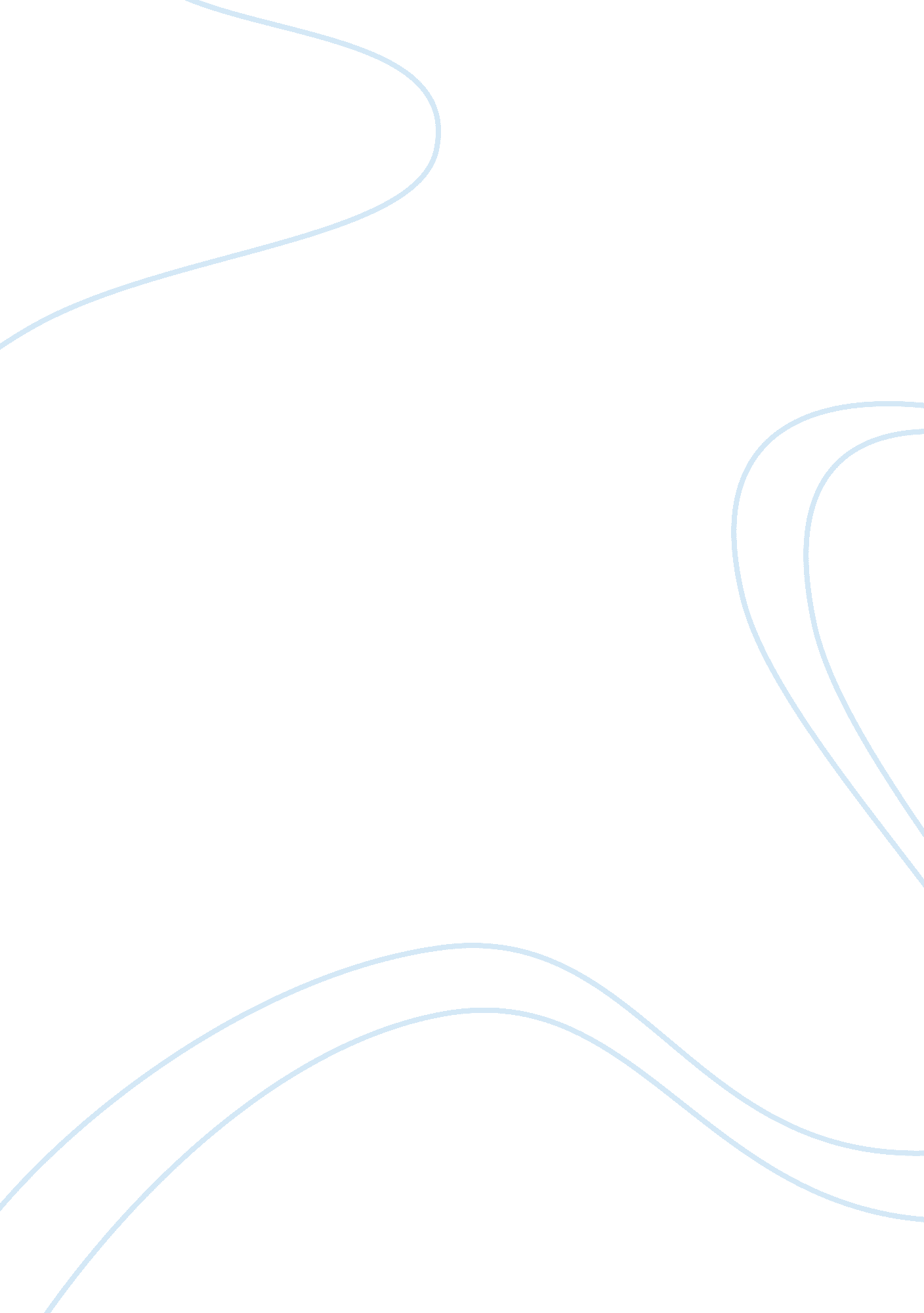 Western civilization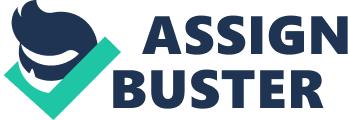 On February 3rd, 1933 only four days after having been appointed chancellor of Germany, Adolf Hitler met secretly with Germany's leading generals. He revealed to them his desire to remove the " cancer of democracy," create a new authoritarian leadership, and forge a new domestic unity. All Germans would need to realize that " only a struggle can save us and that everything else must be subordinated to this idea." Youth especially must be trained and their wills strengthened " to fight with all means." Since Germany's living space was too small for its people, above all, Hitler said, Germany must rearm and prepare for " the conquest of new living space in the east and its ruthless Germanization." Even before he had consolidated his powers, Hitler had a clear vision of his goals, and their implementation meant another European War. This previous excerpt pretty much describes the entire jist of the Second World War World War II was something that had been a long time coming, because of Hitler's plans and his actions. For quite some time Hitler kept testing European countries to see how much and how far he could go before starting a war. At this time America stood by silent because we had vowed not to join in on another European war. On December 7th, 1941 everything changed because Peal harbor was attacked by the forces of the Empire of Japan. Now at this time America became part of the War in Europe. Now any one can imagine how uptight Americans became all of a sudden because we had just been attacked on our own territory. On that December day all Americans priorities and lives forever changed. Our new focus was conquering those opposing forces outside the U. S. Many decades later we still remember those troops and forces that helped extinguish Nazi Germany. There are practically millions of publishing's out on this war, but there are very few who take on a comical look at the subject. Kilroy Was Here, by Charles Osgood contains a dictionary of military slang, cartoons and the " funny" description of Army life. Osgood's book, Kilroy Was Here is one of very few books that I have seen that uses actual military slang and also gives the meaning of these off-key words. Such as in the following sentence( At the button chopper a canteen soldier was carping about the surplus of armored cows instead of the real cat beer) in " normal" terms-At the laundry a soldier who was in non-regulation clothing was complaining about drinking a lot of canned milk instead of fresh milk. One can truly learn a lot about the day to day activities and other necessary task by flipping through the army dictionary and learn what was important to them. If they had a word for it, than one can deduce what was important to them and what had priorities or what they had a grip with. Humor was a major part in winning any war, but especially World War II. By having the capabilities to sort of let things roll off of oneself and not be so stern and hard assed, one can get more accomplished. Beginning in World War II cartoons became a major media by which to rally the United States and other countries to support the war effort. By having ones country behind them the governing parties had an easier job, by not having to also fight a self-contained war on their own shores with their own people. Ex... Such was the case of this cartoon by Dr. Seuss. Here the American government promotes buying American stocks, bonds and all around American goods. Another thing Kilroy Was Here by Charles Osgood, covers is day to day life of our American soldiers, and included quick quips that Americans could remember and easily restate to others, to help support the war effort. EX.. Among the rumors freely pennedComes one I hope is true: They say that Hitler met his endBeneath the Berlin Zoo. It's just the sort of proof one needsThat justice has not ceased: It means his death was, like his deeds, A bit below the beastBy having these little quips about the war not only average Americans but also the soldier could quickly spread the news of Hitler's quick dismissal and death along with other messages throughout the war. By adding a little humor soldiers were able to calm down a little and have a little (by little I mean miniscule) bright light in the day because they looked forward to the newest comings of news, and could not wait to add their own. In conclusion by using Kilroy Was Here by Charles Osgood, one can take a different view on a very serious and harmful war that affected everyone in the world in some way. NO matter what class, country or other factors to influence a person they were personally affected in a way by Hitler and Nazi Germany. By using Osgood's book a person can tell these effects on people, but see them in a brighter way, than one can see in other books published on the Second World War. 